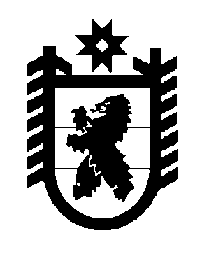 Российская Федерация Республика Карелия    ПРАВИТЕЛЬСТВО РЕСПУБЛИКИ КАРЕЛИЯРАСПОРЯЖЕНИЕот  18 мая 2018 года № 355р-Пг. Петрозаводск В целях подготовки к проведению мероприятий, посвященных                         100-летию пребывания С.Я. Маршака в Карелии,  образовать рабочую группу в следующем составе:
           Глава Республики Карелия                                                              А.О. ПарфенчиковПодсадник Л.А.–заместитель Премьер-министра Правительства Республики Карелия  по социальным вопросам, руководитель рабочей группыЛебедева В.Н.–заместитель Министра культуры Республики Карелия, заместитель руководителя рабочей группы Ларина О.А.–заместитель начальника отдела Министерства культуры Республики Карелия, секретарь рабочей группы          Члены рабочей группы:         Члены рабочей группы:         Члены рабочей группы:Балгачев А.В.–начальник отдела Министерства образования Республики Карелия Жаринова О.М.–директор государственного казенного учреждения Республики Карелия «Национальный архив Республики Карелия» Никишина М.В.–директор бюджетного учреждения «Национальная библиотека Республики Карелия» Холодкова Л.В.–директор государственного бюджетного профес-сионального образовательного учреждения Республики Карелия «Петрозаводский музыкаль-ный колледж имени Карла Эриковича Раутио».